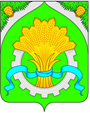 ДУМАШАТРОВСКОГО МУНИЦИПАЛЬНОГО ОКРУГАКУРГАНСКОЙ ОБЛАСТИРЕШЕНИЕот 30 августа 2022 г. № _292                                                                               с.Шатрово  В соответствии с Федеральным законом от 6 октября 2003 года № 131-ФЗ «Об общих принципах организации местного самоуправления в Российской Федерации», Уставом Шатровского муниципального округа Курганской области Дума Шатровского муниципального округа Курганской областиРЕШИЛА:          1. Внести в решение Думы Шатровского муниципального округа Курганской области от 24 мая 2022 года №259 «Об утверждении ключевых показателей вида контроля и их целевые значения, индикативных показателей для муниципального земельного контроля» следующие изменения:         в названии решения, а также в названии приложения к решению слова «целевые значения» заменить словами «целевых значений».         2. Обнародовать настоящее решение в соответствии со статьей 44 Устава Шатровского муниципального округа Курганской области.Председатель ДумыШатровского муниципального округа                                                                       П.Н.КлименкоГлава Шатровского муниципального округаКурганской области                                                                                                      Л.А.РассохинО внесении изменений в решение Думы Шатровского муниципального округа Курганской области от 24 мая 2022 года №259 «Об утверждении ключевых показателей вида контроля и их целевые значения, индикативных показателей для муниципального земельного контроля»